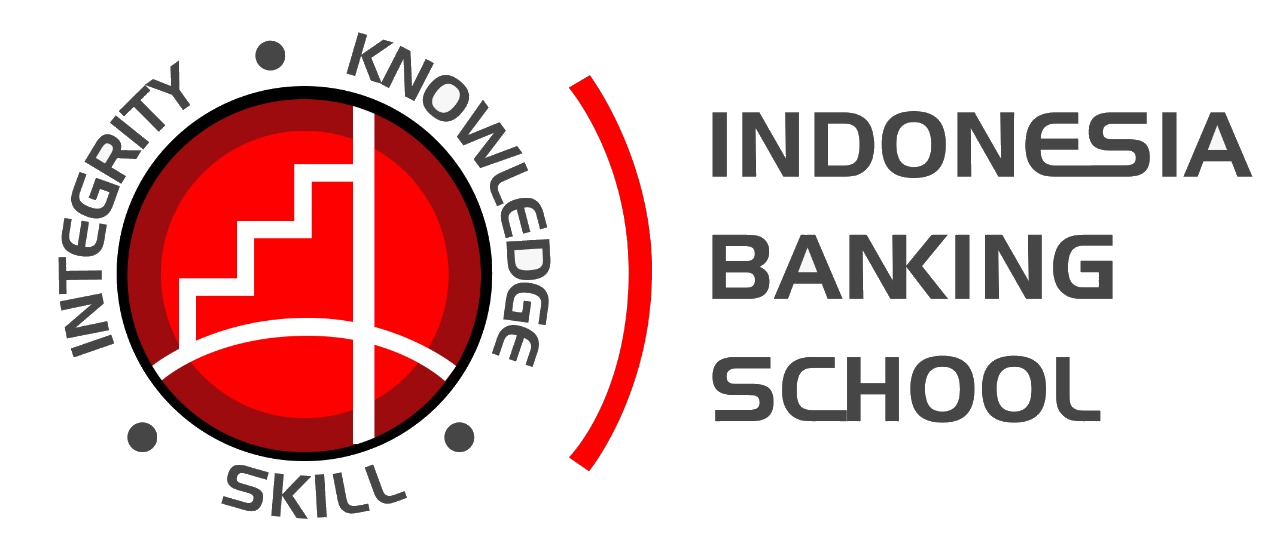 RENCANA PEMBELAJARAN SEMESTER (RPS)
STIE INDONESIA BANKING SCHOOL
Semester Genap Tahun Akademik 2020/2021RENCANA PEMBELAJARAN SEMESTER (RPS)
STIE INDONESIA BANKING SCHOOL
Semester Genap Tahun Akademik 2020/2021RENCANA PEMBELAJARAN SEMESTER (RPS)
STIE INDONESIA BANKING SCHOOL
Semester Genap Tahun Akademik 2020/2021RENCANA PEMBELAJARAN SEMESTER (RPS)
STIE INDONESIA BANKING SCHOOL
Semester Genap Tahun Akademik 2020/2021RENCANA PEMBELAJARAN SEMESTER (RPS)
STIE INDONESIA BANKING SCHOOL
Semester Genap Tahun Akademik 2020/2021RENCANA PEMBELAJARAN SEMESTER (RPS)
STIE INDONESIA BANKING SCHOOL
Semester Genap Tahun Akademik 2020/2021RENCANA PEMBELAJARAN SEMESTER (RPS)
STIE INDONESIA BANKING SCHOOL
Semester Genap Tahun Akademik 2020/2021RENCANA PEMBELAJARAN SEMESTER (RPS)
STIE INDONESIA BANKING SCHOOL
Semester Genap Tahun Akademik 2020/2021RENCANA PEMBELAJARAN SEMESTER (RPS)
STIE INDONESIA BANKING SCHOOL
Semester Genap Tahun Akademik 2020/2021RENCANA PEMBELAJARAN SEMESTER (RPS)
STIE INDONESIA BANKING SCHOOL
Semester Genap Tahun Akademik 2020/2021RENCANA PEMBELAJARAN SEMESTER (RPS)
STIE INDONESIA BANKING SCHOOL
Semester Genap Tahun Akademik 2020/2021RENCANA PEMBELAJARAN SEMESTER (RPS)
STIE INDONESIA BANKING SCHOOL
Semester Genap Tahun Akademik 2020/2021RENCANA PEMBELAJARAN SEMESTER (RPS)
STIE INDONESIA BANKING SCHOOL
Semester Genap Tahun Akademik 2020/2021RENCANA PEMBELAJARAN SEMESTER (RPS)
STIE INDONESIA BANKING SCHOOL
Semester Genap Tahun Akademik 2020/2021Nama DosenNama DosenNama Dosen: Dr. Antyo Pracoyo, MSi.: Dr. Antyo Pracoyo, MSi.: Dr. Antyo Pracoyo, MSi.: Dr. Antyo Pracoyo, MSi.KelasKelas: MN42R: MN42R: MN42R: MN42R: MN42R: MN42R: MN42R: MN42R: MN42RNIDNNIDNNIDN: 0326016403: 0326016403: 0326016403: 0326016403SKSSKS: 3: 3: 3: 3: 3: 3: 3: 3: 3CapaianCapaian: -: -: -: -: -: -: -: -: -Mata KuliahMata KuliahMata Kuliah: Kepemimpinan dan Budaya Organisasi: Kepemimpinan dan Budaya Organisasi: Kepemimpinan dan Budaya Organisasi: Kepemimpinan dan Budaya OrganisasiCapaianCapaian: -: -: -: -: -: -: -: -: -CapaianCapaian: -: -: -: -: -: -: -: -: -Pert.Pert.Kemampuan akhir pembelajaranKemampuan akhir pembelajaranKemampuan akhir pembelajaranBahan KajianMetode PembelajaraWaktuPengalaman BelajarPengalaman BelajarTugas yg hrs diselesaikanTugas yg hrs diselesaikanTugas yg hrs diselesaikanTugas yg hrs diselesaikanKriteria, indikator, dan bobot penilaianKriteria, indikator, dan bobot penilaianReferensiReferensi11Pembahasan tentang Kepemimpinan mengefektifkan organisasiPembahasan tentang Kepemimpinan mengefektifkan organisasiPembahasan tentang Kepemimpinan mengefektifkan organisasiMampu memahami kepemimpinan untuk mengefektifkan organisasi perkuliahan daring untuk materi akan di share di google classroom3 x 50 menitMenyimak, Mengamati, Mendiskusikan, dan Menjawab soalMenyimak, Mengamati, Mendiskusikan, dan Menjawab soalKetepatan menjelaskan...., Ketepatan menyebutkan..., dan lain sebagainyaKetepatan menjelaskan...., Ketepatan menyebutkan..., dan lain sebagainyaKetepatan menjelaskan...., Ketepatan menyebutkan..., dan lain sebagainyaKetepatan menjelaskan...., Ketepatan menyebutkan..., dan lain sebagainyaMahasiswa mampu menjelaskan dan mendikusikan ....Mahasiswa mampu menjelaskan dan mendikusikan ....1. Afsaneh Nahavandi, 2012, The Art and Science of Leadership, six 1. Afsaneh Nahavandi, 2012, The Art and Science of Leadership, six 22Pembahasan tentang lanjutan beberapa terori Kepemimpinan dan Budaya organisasiPembahasan tentang lanjutan beberapa terori Kepemimpinan dan Budaya organisasiPembahasan tentang lanjutan beberapa terori Kepemimpinan dan Budaya organisasibeberapa teori Kepemimpinan disertai dengan contoh tayangan vidio. materi sudah diunggah di GCR dan dapat diakses mulai hari ini pukul 13:00 WIB 3 x 50 menitMenyimak, Mengamati, Mendiskusikan, dan Menjawab soalMenyimak, Mengamati, Mendiskusikan, dan Menjawab soalKetepatan menjelaskan...., Ketepatan menyebutkan..., dan lain sebagainyaKetepatan menjelaskan...., Ketepatan menyebutkan..., dan lain sebagainyaKetepatan menjelaskan...., Ketepatan menyebutkan..., dan lain sebagainyaKetepatan menjelaskan...., Ketepatan menyebutkan..., dan lain sebagainyaMahasiswa mampu menjelaskan dan mendikusikan ....Mahasiswa mampu menjelaskan dan mendikusikan ....Nahavandi, Daft, Yukl.Nahavandi, Daft, Yukl.33Pembahasan tentang lanjutan dari pertemuan sebelumnya yaitu kepeminpinan berbagai analisis dasarPembahasan tentang lanjutan dari pertemuan sebelumnya yaitu kepeminpinan berbagai analisis dasarPembahasan tentang lanjutan dari pertemuan sebelumnya yaitu kepeminpinan berbagai analisis dasarBahan dapat diunduh dari GCR3 x 50 menitMenyimak, Mengamati, Mendiskusikan, dan Menjawab soalMenyimak, Mengamati, Mendiskusikan, dan Menjawab soalKetepatan menjelaskan...., Ketepatan menyebutkan..., dan lain sebagainyaKetepatan menjelaskan...., Ketepatan menyebutkan..., dan lain sebagainyaKetepatan menjelaskan...., Ketepatan menyebutkan..., dan lain sebagainyaKetepatan menjelaskan...., Ketepatan menyebutkan..., dan lain sebagainyaMahasiswa mampu menjelaskan dan mendikusikan ....Mahasiswa mampu menjelaskan dan mendikusikan ....daftdaft44Pembahasan tentang tiga tipe kepemimpinan: Karismatik, Transaksional, TransformasionalPembahasan tentang tiga tipe kepemimpinan: Karismatik, Transaksional, TransformasionalPembahasan tentang tiga tipe kepemimpinan: Karismatik, Transaksional, TransformasionalPerbandingan kelemahan dan kekuatan masing-masing Bahan pertemuan sudah tersedia di GCR dan dapat diunduh oleh peserta 3 x 50 menitMenyimak, Mengamati, Mendiskusikan, dan Menjawab soalMenyimak, Mengamati, Mendiskusikan, dan Menjawab soalKetepatan menjelaskan...., Ketepatan menyebutkan..., dan lain sebagainyaKetepatan menjelaskan...., Ketepatan menyebutkan..., dan lain sebagainyaKetepatan menjelaskan...., Ketepatan menyebutkan..., dan lain sebagainyaKetepatan menjelaskan...., Ketepatan menyebutkan..., dan lain sebagainyaMahasiswa mampu menjelaskan dan mendikusikan ....Mahasiswa mampu menjelaskan dan mendikusikan ....DaftDaft55Pembahasan tentang Mampu menggambarkan tipe  dan gaya kepemimpinan: otoriter, demokratis, transaksional, transformasionalPembahasan tentang Mampu menggambarkan tipe  dan gaya kepemimpinan: otoriter, demokratis, transaksional, transformasionalPembahasan tentang Mampu menggambarkan tipe  dan gaya kepemimpinan: otoriter, demokratis, transaksional, transformasionalPencapaian kemampuan yang direncanakan :
1. Kreativitas ide
materi tugas dari hasil diskusi disubmit di GCR. Sistem pertemuannya: Small  Group  3 x 50 menitMenyimak, Mengamati, Mendiskusikan, dan Menjawab soalMenyimak, Mengamati, Mendiskusikan, dan Menjawab soalKetepatan menjelaskan...., Ketepatan menyebutkan..., dan lain sebagainyaKetepatan menjelaskan...., Ketepatan menyebutkan..., dan lain sebagainyaKetepatan menjelaskan...., Ketepatan menyebutkan..., dan lain sebagainyaKetepatan menjelaskan...., Ketepatan menyebutkan..., dan lain sebagainyaMahasiswa mampu menjelaskan dan mendikusikan ....Mahasiswa mampu menjelaskan dan mendikusikan ....Afsaneh N; DaftAfsaneh N; DaftPert.Pert.Kemampuan akhir pembelajaranKemampuan akhir pembelajaranKemampuan akhir pembelajaranBahan KajianMetode PembelajaraWaktuPengalaman BelajarPengalaman BelajarTugas yg hrs diselesaikanTugas yg hrs diselesaikanTugas yg hrs diselesaikanTugas yg hrs diselesaikanKriteria, indikator, dan bobot penilaianKriteria, indikator, dan bobot penilaianReferensiReferensi66Pembahasan tentang Presentasi Kelompok dan setiap kelompok terdiri dari 3 orang mahasiswaPembahasan tentang Presentasi Kelompok dan setiap kelompok terdiri dari 3 orang mahasiswaPembahasan tentang Presentasi Kelompok dan setiap kelompok terdiri dari 3 orang mahasiswaTipe pemimpin yang dipilih oleh setiap kelompok harus disertai dengan narasi Materi yang sudah dipresentasikan harus di submit di GCR3 x 50 menitMenyimak, Mengamati, Mendiskusikan, dan Menjawab soalMenyimak, Mengamati, Mendiskusikan, dan Menjawab soalKetepatan menjelaskan...., Ketepatan menyebutkan..., dan lain sebagainyaKetepatan menjelaskan...., Ketepatan menyebutkan..., dan lain sebagainyaKetepatan menjelaskan...., Ketepatan menyebutkan..., dan lain sebagainyaKetepatan menjelaskan...., Ketepatan menyebutkan..., dan lain sebagainyaMahasiswa mampu menjelaskan dan mendikusikan ....Mahasiswa mampu menjelaskan dan mendikusikan ....77Pembahasan tentang review bahan persiapan UTSPembahasan tentang review bahan persiapan UTSPembahasan tentang review bahan persiapan UTSdikusi tentang beberapa teori dan budaya organisasi materi tersedia dan dapat diunduh di GCR3 x 50 menitMenyimak, Mengamati, Mendiskusikan, dan Menjawab soalMenyimak, Mengamati, Mendiskusikan, dan Menjawab soalKetepatan menjelaskan...., Ketepatan menyebutkan..., dan lain sebagainyaKetepatan menjelaskan...., Ketepatan menyebutkan..., dan lain sebagainyaKetepatan menjelaskan...., Ketepatan menyebutkan..., dan lain sebagainyaKetepatan menjelaskan...., Ketepatan menyebutkan..., dan lain sebagainyaMahasiswa mampu menjelaskan dan mendikusikan ....Mahasiswa mampu menjelaskan dan mendikusikan ....88UTSUTSUTSMengerjakan soal UTS 2 x 60 menitMembaca dan Menjawab soalMembaca dan Menjawab soalKetepatan menjelaskan...., Ketepatan menyebutkan..., dan lain sebagainyaKetepatan menjelaskan...., Ketepatan menyebutkan..., dan lain sebagainyaKetepatan menjelaskan...., Ketepatan menyebutkan..., dan lain sebagainyaKetepatan menjelaskan...., Ketepatan menyebutkan..., dan lain sebagainyaMahasiswa mampu menjelaskan dan mendikusikan ....Mahasiswa mampu menjelaskan dan mendikusikan ....99Pembahasan tentang pembahasan review setelah UTS. TransformasionalPembahasan tentang pembahasan review setelah UTS. TransformasionalPembahasan tentang pembahasan review setelah UTS. Transformasionalmateri dapat diunduh di GCR setelah usai sesi kuliah3 x 50 menitMenyimak, Mengamati, Mendiskusikan, dan Menjawab soalMenyimak, Mengamati, Mendiskusikan, dan Menjawab soalKetepatan menjelaskan...., Ketepatan menyebutkan..., dan lain sebagainyaKetepatan menjelaskan...., Ketepatan menyebutkan..., dan lain sebagainyaKetepatan menjelaskan...., Ketepatan menyebutkan..., dan lain sebagainyaKetepatan menjelaskan...., Ketepatan menyebutkan..., dan lain sebagainyaMahasiswa mampu menjelaskan dan mendikusikan ....Mahasiswa mampu menjelaskan dan mendikusikan ....DaftDaft1010Pembahasan tentang membangun kerja tim, motivasi dan pemberdayaanPembahasan tentang membangun kerja tim, motivasi dan pemberdayaanPembahasan tentang membangun kerja tim, motivasi dan pemberdayaanmateri dapat dilihat dan diunduh di GCR3 x 50 menitMenyimak, Mengamati, Mendiskusikan, dan Menjawab soalMenyimak, Mengamati, Mendiskusikan, dan Menjawab soalKetepatan menjelaskan...., Ketepatan menyebutkan..., dan lain sebagainyaKetepatan menjelaskan...., Ketepatan menyebutkan..., dan lain sebagainyaKetepatan menjelaskan...., Ketepatan menyebutkan..., dan lain sebagainyaKetepatan menjelaskan...., Ketepatan menyebutkan..., dan lain sebagainyaMahasiswa mampu menjelaskan dan mendikusikan ....Mahasiswa mampu menjelaskan dan mendikusikan ....daftdaft1111Pembahasan tentang presentasi kelompok menampilkan dua tokoh pilihan masing-masing kelompok (motivation and empowerment). Pada saat presentasi harus ada juga video dari masing-masing tokoh yang ditampilkan.Pembahasan tentang presentasi kelompok menampilkan dua tokoh pilihan masing-masing kelompok (motivation and empowerment). Pada saat presentasi harus ada juga video dari masing-masing tokoh yang ditampilkan.Pembahasan tentang presentasi kelompok menampilkan dua tokoh pilihan masing-masing kelompok (motivation and empowerment). Pada saat presentasi harus ada juga video dari masing-masing tokoh yang ditampilkan.setelah presentasi maka setiap kelompok harus mensubmit presentasinya 3 x 50 menitMenyimak, Mengamati, Mendiskusikan, dan Menjawab soalMenyimak, Mengamati, Mendiskusikan, dan Menjawab soalKetepatan menjelaskan...., Ketepatan menyebutkan..., dan lain sebagainyaKetepatan menjelaskan...., Ketepatan menyebutkan..., dan lain sebagainyaKetepatan menjelaskan...., Ketepatan menyebutkan..., dan lain sebagainyaKetepatan menjelaskan...., Ketepatan menyebutkan..., dan lain sebagainyaMahasiswa mampu menjelaskan dan mendikusikan ....Mahasiswa mampu menjelaskan dan mendikusikan ....berbagai sumber yang relevan dengan materi yang dipresentasikan setiap berbagai sumber yang relevan dengan materi yang dipresentasikan setiap 1212Pembahasan tentang presentasi kelompokPembahasan tentang presentasi kelompokPembahasan tentang presentasi kelompokmotivation and empowerment setelah presentasi maka setiap kelompok harus mensubmit presentasinya 3 x 50 menitMenyimak, Mengamati, Mendiskusikan, dan Menjawab soalMenyimak, Mengamati, Mendiskusikan, dan Menjawab soalKetepatan menjelaskan...., Ketepatan menyebutkan..., dan lain sebagainyaKetepatan menjelaskan...., Ketepatan menyebutkan..., dan lain sebagainyaKetepatan menjelaskan...., Ketepatan menyebutkan..., dan lain sebagainyaKetepatan menjelaskan...., Ketepatan menyebutkan..., dan lain sebagainyaMahasiswa mampu menjelaskan dan mendikusikan ....Mahasiswa mampu menjelaskan dan mendikusikan ....berbagai sumberberbagai sumber1313Pembahasan tentang Budaya OrganisasiPembahasan tentang Budaya OrganisasiPembahasan tentang Budaya OrganisasiShaping Culture and Values materi pertemuan dapat diunduh di GCR3 x 50 menitMenyimak, Mengamati, Mendiskusikan, dan Menjawab soalMenyimak, Mengamati, Mendiskusikan, dan Menjawab soalKetepatan menjelaskan...., Ketepatan menyebutkan..., dan lain sebagainyaKetepatan menjelaskan...., Ketepatan menyebutkan..., dan lain sebagainyaKetepatan menjelaskan...., Ketepatan menyebutkan..., dan lain sebagainyaKetepatan menjelaskan...., Ketepatan menyebutkan..., dan lain sebagainyaMahasiswa mampu menjelaskan dan mendikusikan ....Mahasiswa mampu menjelaskan dan mendikusikan ....Richard L Daft. ch.14Richard L Daft. ch.14Pert.Pert.Kemampuan akhir pembelajaranKemampuan akhir pembelajaranKemampuan akhir pembelajaranBahan KajianMetode PembelajaraWaktuPengalaman BelajarPengalaman BelajarTugas yg hrs diselesaikanTugas yg hrs diselesaikanTugas yg hrs diselesaikanTugas yg hrs diselesaikanKriteria, indikator, dan bobot penilaianKriteria, indikator, dan bobot penilaianReferensiReferensi1414Pembahasan tentang diskusi tentang mempersiapkan tugas ringan perubahan budaya organisasi sebagai antisipasi kemajuan teknologi terkiniPembahasan tentang diskusi tentang mempersiapkan tugas ringan perubahan budaya organisasi sebagai antisipasi kemajuan teknologi terkiniPembahasan tentang diskusi tentang mempersiapkan tugas ringan perubahan budaya organisasi sebagai antisipasi kemajuan teknologi terkiniBagaimana kesiapan perusahaan menghadapi generasi milenial saat Tugas kelompok dapat diunduh dari GCR3 x 50 menitMenyimak, Mengamati, Mendiskusikan, dan Menjawab soalMenyimak, Mengamati, Mendiskusikan, dan Menjawab soalKetepatan menjelaskan...., Ketepatan menyebutkan..., dan lain sebagainyaKetepatan menjelaskan...., Ketepatan menyebutkan..., dan lain sebagainyaKetepatan menjelaskan...., Ketepatan menyebutkan..., dan lain sebagainyaKetepatan menjelaskan...., Ketepatan menyebutkan..., dan lain sebagainyaMahasiswa mampu menjelaskan dan mendikusikan ....Mahasiswa mampu menjelaskan dan mendikusikan ....Berbagai sumberBerbagai sumber1515Pembahasan tentang review bahan persiapan UASPembahasan tentang review bahan persiapan UASPembahasan tentang review bahan persiapan UASMahasiswa diberikan kesempatan bertanya apabila merasa ada hal yang Diskusi3 x 50 menitMenyimak, Mengamati, Mendiskusikan, dan Menjawab soalMenyimak, Mengamati, Mendiskusikan, dan Menjawab soalKetepatan menjelaskan...., Ketepatan menyebutkan..., dan lain sebagainyaKetepatan menjelaskan...., Ketepatan menyebutkan..., dan lain sebagainyaKetepatan menjelaskan...., Ketepatan menyebutkan..., dan lain sebagainyaKetepatan menjelaskan...., Ketepatan menyebutkan..., dan lain sebagainyaMahasiswa mampu menjelaskan dan mendikusikan ....Mahasiswa mampu menjelaskan dan mendikusikan ....Berbagai sumber kekinianBerbagai sumber kekinian1616Mengerjakan Ujian Akhir SemesterMengerjakan Ujian Akhir SemesterMengerjakan Ujian Akhir SemesterMengerjakan soal UAS 2 x 60 menitMembaca dan Menjawab soal UASMembaca dan Menjawab soal UASKetepatan menyerahkan lembar jawaban secara daringKetepatan menyerahkan lembar jawaban secara daringKetepatan menyerahkan lembar jawaban secara daringKetepatan menyerahkan lembar jawaban secara daringMahasiswa mampu menjelaskan jababan ujian secara tertulis dan mandiriMahasiswa mampu menjelaskan jababan ujian secara tertulis dan mandiriDITETAPKAN DIDITETAPKAN DI: JAKARTA: JAKARTAPADA TANGGALPADA TANGGAL: 15 Februari 2021: 15 Februari 2021Menyetujui,
Menyetujui,
Menyetujui,
Menyetujui,
Menyetujui,
Menyetujui,
Menyetujui,
Menyetujui,
Menyetujui,
Menyetujui,
DOSENDOSENDOSENDOSENDOSEN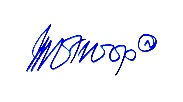 Dr. Erric Wijaya, S.E., M.E.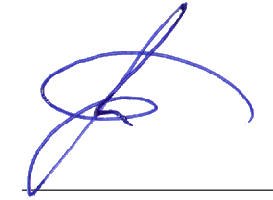 Dr. Erric Wijaya, S.E., M.E.Dr. Erric Wijaya, S.E., M.E.Dr. Erric Wijaya, S.E., M.E.Dr. Erric Wijaya, S.E., M.E.Dr. Erric Wijaya, S.E., M.E.Dr. Erric Wijaya, S.E., M.E.Dr. Erric Wijaya, S.E., M.E.Dr. Erric Wijaya, S.E., M.E.Dr. Erric Wijaya, S.E., M.E.Dr. Antyo Pracoyo, MSi.Dr. Antyo Pracoyo, MSi.Dr. Antyo Pracoyo, MSi.Dr. Antyo Pracoyo, MSi.Dr. Antyo Pracoyo, MSi.NIDN : 0308127501NIDN : 0308127501NIDN : 0308127501NIDN : 0308127501NIDN : 0308127501NIDN : 0308127501NIDN : 0308127501NIDN : 0308127501NIDN : 0308127501NIDN : 0308127501NIDN : 0326016403NIDN : 0326016403NIDN : 0326016403NIDN : 0326016403NIDN : 0326016403